								Skjervøy båtforening 25. oktober 2021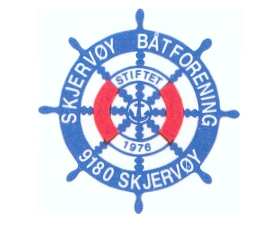 SNØMÅKING PÅ BRYGGE 8HØST OG VINTER 2021-22Skjervøy Båtforening har vedtatt at alle medlemmene med båtplass skal rydde snø sjøl, derfor har vi satt opp en vaktplan som vi vil at medlemmene vil følge. Grupper på 3 stykker er satt opp med ansvar for 2 uker. Gruppa må selv ordne med hvem som skal rydde til forskjellige tider.  Den enkelte er selv ansvarlig for å skaffe vikar hvis det ikke passer med jobb, ferie, fravær etc.Hovedbrygga og landfeste skal måkes så tidlig som mulig etter snøfall, utliggere er den enkeltes ansvar og måke.NB måkeutstyr finnes ved landfestet.Mvh Bryggevaktene.Uker:Dato: Navn:    -45Bryggevaktene rydder snø frem til 9.11Bryggevaktene rydder snø frem til 9.1146-47 15.-28.novGunnar Areklett, Svein Hansen, Roy Brustad, Tore Eriksen48-4929. nov-12.desMagne Moen, Trygve Nilsen, Asgeir Nilsen, Daniel Jacobi50-5113. – 26.desJan Slettvold, Rudi Kjeldsberg, Stein Harald Nilsen52-127.des-9.janJohn Olsen, Kari Iversen, Ivar Hansen2-310.-23.janArne Angell, Edmund Isaksen, Slottet Kiil4-524jan.- 6.febBirgit Waage, Oddvar Johnsen, Tor Pedersen6-77.– 20. febJan Erik Korneliussen, Svein Mikkelsen, Tor Hansen8-921.feb-6.marsRagnar Engebretsen, Aksel Sandberg, Cato Larsen, Kurt Mikalsen 10-117.-20.marsBjørn Karlsen, Frank Bless, Ragnhild Apalahti12-1321mars.-3. aprilJørn Angell, Vegard Pedersen, Lucyana Wiciac14-154.- 17.aprilKnut Isaksen, Roar Henriksen, Geir Berg16-1718.april- 1. maiJan Stjernstrøm, Richard Kristiansen, Idar Pedersen18-192. – 15 maiJohn Buarø, Kenneth Blixgård, Bjørn Sareussen20 -Bryggevaktene